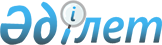 О внесении изменений в постановление акимата Акмолинской области от 4 июня 2009 года № А-6/244 "Об определении перечня должностей специалистов здравоохранения, социального обеспечения, образования, культуры и спорта, работающих в сельской местности"
					
			Утративший силу
			
			
		
					Постановление акимата Акмолинской области от 2 октября 2014 года № А-9/484. Зарегистрировано Департаментом юстиции Акмолинской области 21 октября 2014 года № 4416. Утратило силу постановлением акимата Акмолинской области от 18 ноября 2014 года № А-10/545      Сноска. Утратило силу постановлением акимата Акмолинской области от 18.11.2014 № А-10/545 (вводится в действие со дня официального опубликования).      Примечание РЦПИ.

      В тексте документа сохранена пунктуация и орфография оригинала.

      В соответствии с пунктом 2) статьи 18 Трудового кодекса Республики Казахстан от 15 мая 2007 года, акимат Акмолинской области ПОСТАНОВЛЯЕТ:



      1. Внести в постановление акимата Акмолинской области «Об определении перечня должностей специалистов здравоохранения, социального обеспечения, образования, культуры и спорта, работающих в сельской местности» от 4 июня 2009 года № А-6/244 (зарегистрировано в Реестре государственной регистрации нормативных правовых актов № 3323, опубликовано 11 июля 2009 года в газетах «Арқа ажары» и «Акмолинская правда») следующие изменения:



      заголовок постановления изложить в новой редакции:

      «Об определении перечня должностей специалистов в области здравоохранения, социального обеспечения, образования, культуры и спорта, являющихся гражданскими служащими и работающих в сельской местности»;



      пункт 1 изложить в новой редакции:

      «1. Определить перечень должностей специалистов в области здравоохранения, социального обеспечения, образования, культуры и спорта, являющихся гражданскими служащими и работающих в сельской местности, согласно приложению»;



      заголовок приложения изложить в новой редакции:

      «Перечень должностей специалистов в области здравоохранения, социального обеспечения, образования, культуры и спорта, являющихся гражданскими служащими и работающих в сельской местности».



      2. Контроль за исполнением настоящего постановления возложить на заместителя акима Акмолинской области Нуркенова Н.Ж.



      3. Настоящее постановление вступает в силу со дня государственной регистрации в Департаменте юстиции Акмолинской области и вводится в действие со дня официального опубликования.      Аким Акмолинской области                   С.Кулагин
					© 2012. РГП на ПХВ «Институт законодательства и правовой информации Республики Казахстан» Министерства юстиции Республики Казахстан
				